  П Р О Т О К О Л№ 2от  редовно заседание на ОбС-Хайредин, проведено на 20.11.2015г.Място на провеждане: Заседателната зала на Общински съвет  - с. Хайредин.Начало: 13:15 часа.Край:     15:40 часа.     Днес на 20.11.2015 г. /петък / от 13:15 часа се проведе редовно заседание на Общински съвет – Хайредин. В работата взеха участие 10 / десет /, от избрани 11 / единадесет/ общински съветници.Отсъстващи: 1 ( Цветелина Ангелова).Присъстват още: Г-н Тодор Алексиев-кмет на община Хайредин;  г- ца Светлана Ценова- секретар на Община Хайредин; г-н Тихомир Трифонов- Кмет на к-во с. Бързина; г-жа Соня Ненкова – кметски наместник с. Ботево ;г-н Иван Бешировски- Кмет на к-во с. Рогозен;    г- н Георги Георгиев – Кмет на к-во с. МанастирищеЗаседанието бе открито и ръководено от г – жа Светла Петрова  - Председател на ОбС Хайредин, в заседателната зала на общински съвет на 20.11.2015 г.	 Г – жа  Светла Петрова: Уважаеми Общински съветници,   Уважаеми  гости.	Председателката  на ОбС постави на гласуване    Д Н Е В Е Н   Р Е Д :Определяне на броя, наименованието, числения и поименния състав на ПК към ОбС Хайредин по чл. 21 т. 1. от ЗМСМАИзбор на комисия  за изготвяне на правилник за организацията и дейността на ОбС, неговите комисии и взаимодействието му с общинската администрацияИзбор на комисия за установяване на конфликт на интереси на основание чл. 23, т. 2 от ЗПУКИ.Определяне продължението на работното време и размера на възнагражденията на Председателя на ОбС на основание чл. 26, ал. 1 от ЗМСМА Определяне възнагражденията на общинските съветници на основание чл. 34, ал. 2 от ЗМСМА. Докладна от Тодор Тодоров – кмет на Община Хайредин относно: Промяна в организационната структура на общинска администрация.Предложение от Тодор Тодоров – кмет на Община Хайредин относно: Актуализация на План приходна и План разходна на Бюджетната рамка за 2015г.Предложение от Тодор Тодоров – кмет на Община Хайредин относно: Предоставяне на временна финансова помощ ВФП ( заемообразно) на „БКС Хайредин“ ЕООД.Докладна от Читалищното настоятелство при Народно читалище „ Просвета“ с. Рогозен относно: Помощ в размер на 1000 лева за честването на 90- годишнината на НЧ „ Просвета“ – 1925 с. Рогозен.Доклад от Тодор Тодоров – кмет на Община Хайредин относно: Стратегия за развитие на социалните услуги.Докладна  от Тодор Тодоров – кмет на Община Хайредин относно: Увеличаване капацитета на Дом за стари хора, с. Хайредин, обл. Враца с 10 места считано от 01.01.2016г. Докладна от Тодор Тодоров – кмет на Община Хайредин относно: Смяна начина на трайното ползване на имот № 118007.Молби Други                                      ГЛАСУВАЛИ  :  „ЗА“ -  10			                „ПРОТИВ“ - НЯМА				      „ВЪЗД.СЕ“ - НЯМА			ДНЕВНИЯ РЕД СЕ ПРИЕМА !!!По т.1 от дневния ред: Определяне на броя, наименованието, числения и поименния състав на ПК към ОбС Хайредин по чл. 21 т. 1.       По тази точка от Дневния ред Председателката на ОбС – Светла Петрова, направи Предложения, съобразени с изказванията и мненията на общинските съветници, за наименованието, числения и поименния състав на Постоянните комисии,  което общинските съветници гласувана по следния начин:ПК по „ Бюджет и финанси“ със 5 члена, със следния състав:Искра Иванова ГиздоваЦветелина Нинова АнгеловаЕмил Алексиев ТодоровГалина Константинова ЗдравковаКрасимир Миланов ЧангаловГЛАСУВАЛИ  :  „ЗА“ -  10„ПРОТИВ“ – НЯМА„ВЪЗД.СЕ“ - НЯМАПРЕДЛОЖЕНИЕТО СЕ ПРИЕМА !!!ПК по „ ТСУ “ със 5 члена, със следния състав:Пламен Ангелов КалеевАнгел Димитров СтефановПепа Младенова Христова Красимир Миланов ЧангаловРадослав Тодоров СтойковГЛАСУВАЛИ  :  „ЗА“ -  10„ПРОТИВ“ – НЯМА„ВЪЗД.СЕ“ - НЯМАПРЕДЛОЖЕНИЕТО СЕ ПРИЕМА !!!ПК по „ Контрол на решенията “ със 5 члена, със следния състав:Емил Алексиев Тодоров Цветелина Нинова Ангелова Пламен Ангелов Калеев Славка Георгиева Цветкова Ангел Димитров Стефанов  ГЛАСУВАЛИ  :  „ЗА“ -  10„ПРОТИВ“ – НЯМА„ВЪЗД.СЕ“ - НЯМАПРЕДЛОЖЕНИЕТО СЕ ПРИЕМА !!!ПК по „ Социални дейности “ със 5 члена, със следния състав:Пепа Младенова Христова Славка Георгиева Цветкова Галина Константинова Здравкова Искра Иванова Гиздова Радослав Тодоров СтойковГЛАСУВАЛИ  :  „ЗА“ -  10„ПРОТИВ“ – НЯМА„ВЪЗД.СЕ“ - НЯМАПРЕДЛОЖЕНИЕТО СЕ ПРИЕМА !!!След като се приеха числеността и състава на Постоянните комисии  заседанието на ОбС Хайредин бе прекъснато в 13:35 часа за да се проведат заседания на комисиите, като всяка една комисия ще избере свой председател и секретар.В 14:45 часа заседанието на ОбС бе възобновено, като Председателката на ОбС съобщи решенията на комисиите, както следва:1.Постоянна комисия по „Бюджет и финанси, общинска собственост, инвестиционна политика, регионална и европейска политика”: - Председател: Искра Иванова Гиздова - Секретар: Цветелина Нинова Ангелова2.Постоянна комисия по „Териториално развитие, стопанска и трудова заетост, земеделие и гори, транспорт, опазване на околната среда”: - Председател: Пламен Ангелов Калеев - Секретар: Ангел Димитров Стефанов3.Постоянна комисия по „ Социални дейности“  - Председател: Пепа Младенова  Христова - Секретар: Славка Георгиева Цветкова 4. Постоянна комисия по „ Контрол на решенията“ : - Председател: Емил Алексиев Тодоров- Секретар: Пламен Ангелов Калеев След като общинските съветници урвурдиха така направеното предложение за броя и състава на постоянните комисии ОбС  взе:РЕШЕНИЕ:№ 33. ОбС Хайредин на основание чл.21, ал.1, т.1 от ЗМСМА и  от Правилника за организация и дейността на ОбС приема предложението за разпределение на общинските съветници в ПК и утвърждава числеността  и състава в тях, както следва:3.1. ПК по „Бюджет и финанси, общинска собственост, инвестиционна политика, регионална и европейска политика ” с 5 члена, със следния състав:Искра Иванова ГиздоваЦветелина Нинова АнгеловаЕмил Алексиев ТодоровГалина Константинова ЗдравковаКрасимир Миланов ЧангаловГЛАСУВАЛИ  :  „ЗА“ -  10„ПРОТИВ“ – НЯМА„ВЪЗД.СЕ“ - НЯМАРЕШЕНИЕТО СЕ ПРИЕМА !!!РЕШЕНИЕ:№ 44. ОбС Хайредин на основание чл.21, ал.1, т.1 от ЗМСМА и  от Правилника за организация и дейността на ОбС приема предложението за разпределение на общинските съветници в ПК и утвърждава числеността  и състава в тях, както следва:4.1. ПК по „Териториално развитие, стопанска и трудова заетост, земеделие и гори, транспорт, опазване на околната среда ” с 5 члена, със следния състав:Пламен Ангелов КалеевАнгел Димитров СтефановПепа Младенова Христова Красимир Миланов ЧангаловРадослав Тодоров СтойковГЛАСУВАЛИ  :  „ЗА“ -  10„ПРОТИВ“ – НЯМА„ВЪЗД.СЕ“ - НЯМАРЕШЕНИЕТО СЕ ПРИЕМА !!!РЕШЕНИЕ:№ 55. ОбС Хайредин на основание чл.21, ал.1, т.1 от ЗМСМА и  от Правилника за организация и дейността на ОбС приема предложението за разпределение на общинските съветници в ПК и утвърждава числеността  и състава в тях, както следва:5.1. ПК по „Контрол на решенията ” с 5 члена, със следния състав:Емил Алексиев Тодоров Цветелина Нинова Ангелова Пламен Ангелов Калеев Славка Георгиева Цветкова Ангел Димитров Стефанов  ГЛАСУВАЛИ  :  „ЗА“ -  10„ПРОТИВ“ – НЯМА„ВЪЗД.СЕ“ - НЯМАРЕШЕНИЕТО СЕ ПРИЕМА !!!РЕШЕНИЕ:№ 66. ОбС Хайредин на основание чл.21, ал.1, т.1 от ЗМСМА и  от Правилника за организация и дейността на ОбС приема предложението за разпределение на общинските съветници в ПК и утвърждава числеността  и състава в тях, както следва:6.1. ПК по „Социални дейности ” с 5 члена, със следния състав:Пепа Младенова Христова Славка Георгиева Цветкова Галина Константинова Здравкова Искра Иванова Гиздова Радослав Тодоров СтойковГЛАСУВАЛИ  :  „ЗА“ -  10„ПРОТИВ“ – НЯМА„ВЪЗД.СЕ“ - НЯМАРЕШЕНИЕТО СЕ ПРИЕМА !!!По т.2 от дневния ред: Избор на комисия  за изготвяне на правилник за организацията и дейността на ОбС, неговите комисии и взаимодействието му с общинската администрация.   Председателя на ОбС – Светла Петрова предложи да работят по  Правилника от 2011-2015год. до изготвянето и приемането на нов. ГЛАСУВАЛИ  :  „ЗА“ -  10„ПРОТИВ“ – НЯМА„ВЪЗД.СЕ“ - НЯМА                       ПРЕДЛОЖЕНИЕТО СЕ ПРИЕМА !!!                                                 РЕШЕНИЕ:					     №7ОбС Хайредин приема да работи по  Правилника за организация и дейността на ОбС, неговите комисии и взаимодействието му с Общинска администрация за мандат 2011 – 2015г. до изготвяне и приемане на нов за мандат 2015-2019г.ГЛАСУВАЛИ  :  „ЗА“ -  10„ПРОТИВ“ – НЯМА„ВЪЗД.СЕ“ - НЯМА                       РЕШЕНИЕТО СЕ ПРИЕМА !!!Искра Гиздова- общински съветник предложи Председателя на ОбС – Светла Петрова с Председателите на ПК- Искра Гиздова, Пламен Калеев, Пепа Младенова и Емил Алексиев  да изготвят новия Правилник за организация и дейността на ОбС за мандат 2015-2019г.ГЛАСУВАЛИ  :  „ЗА“ -  10„ПРОТИВ“ – НЯМА„ВЪЗД.СЕ“ - НЯМА                       ПРЕДЛОЖЕНИЕТО СЕ ПРИЕМА !!!                                                 РЕШЕНИЕ:					     №8ОбС Хайредин приема предложението от Искра Гиздова- (общински съветник) Председателят на ОбС- Светла Петрова със  Председателите на ПК- Искра Гиздова, Пламен Калеев, Пепа Младенова и Емил Алексиев  да изготвят новия Правилник за организация и дейността на ОбС за мандат 2015-2019г.ГЛАСУВАЛИ  :  „ЗА“ -  10„ПРОТИВ“ – НЯМА„ВЪЗД.СЕ“ - НЯМА                       РЕШЕНИЕТО СЕ ПРИЕМА !!!        По т.3 от дневния ред: Избор на комисия за установяване на конфликт на интереси на           основание чл. 23, т. 2 от ЗПУКИЕмил Алексиев Тодоров предложи за Председател – Ангел Димитров  Стефанов; за секретар – Пепа Младенова Христова и за членове – Красимир Миланов Чангалов, Галина Константинова Здравкова и Цветелина Нинова Ангелова.                                                                                                         След като нямаше други предложения и възражения от страна на общинските съветници , Председателката на ОбС Хайредин постави на гласуване така направеното предложение и ОбС взе:РЕШЕНИЕ:№ 9  ОбС  Хайредин на основание чл. 23, т. 2 от ЗПУКИ и  Правилника за организация и дейността на ОбС приема и утвърждава предложението на Емил Алексиев- общински съветник за числеността и състава на Комисията по конфликт на интереси както следва:1.Председател на комисията -– Ангел Димитров  Стефанов2. Секретар на комисията - Пепа Младенова Христова3. Член на комисията – Красимир Миланов Чангалов4. Член на комисията- Галина Константинова Здравкова5. Член на комисията- Цветелина Нинова Ангелова                                                             ГЛАСУВАЛИ  :  „ЗА“ -  10„ПРОТИВ“ – НЯМА„ВЪЗД.СЕ“ - НЯМА                           РЕШЕНИЕТО СЕ ПРИЕМА !!!По т.4 от дневния ред: Определяне продължението на работното време и размера на възнагражденията на Председателя на ОбС на основание чл. 26, ал. 1 от ЗМСМА    Г- жа Искра Иванова Гиздова – Общински съветник, предложи Председателката на ОбС – Светла Петрова  да каже на колко часа може и иска да работи	.                                                   ГЛАСУВАЛИ  :  „ЗА“ -  10„ПРОТИВ“ – НЯМА„ВЪЗД.СЕ“ - НЯМАПРЕДЛОЖЕНИЕТО СЕ ПРИЕМА !!!   Г- жа Искра Иванова Гиздова – Общински съветник, предложи пълен работен ден на Председателката на ОбС  и възнаграждението да бъде 90% от заплатата на Кмета на общината.                                                    ГЛАСУВАЛИ  :  „ЗА“ -  10„ПРОТИВ“ – НЯМА„ВЪЗД.СЕ“ - НЯМАПРЕДЛОЖЕНИЕТО СЕ ПРИЕМА !!!	Г-жа Светла Петрова – Председател на ОбС, в отговор на общинския съветник  Искра Гиздова отговори ,че може и иска да работи на 4 часа.	След като Председателката на ОбС даде своето предложение за работно време, общинските съветници гласуваха тази точка от дневния ред и ОбС взе:   РЕШЕНИЕ:  №10 ОбС Хайредин на основание чл.26,ал.1 от ЗМСМА и Правилника за организация и дейността на ОбС определя размера на възнаграждението на  Председателя на ОбС да бъде 90 % от размера на възнаграждението на кмета на общината при 4 часов работен ден.ГЛАСУВАЛИ  :  „ЗА“ -  10„ПРОТИВ“ – НЯМА„ВЪЗД.СЕ“ - НЯМА                       РЕШЕНИЕТО СЕ ПРИЕМА !!!По т.5 от дневния ред: Определяне възнагражденията на общинските съветници на основание чл. 34, ал. 2 от ЗМСМА. 	Председателката на ОбС , на основание чл.34, ал.2 от ЗМСМА ( Общият размер на възнаграждението на общинския съветник за един месец не може да надвишава 70 на сто  от общинска администрация за последния месец от предходното тримесечие.                                             РЕШЕНИЕ:					     №11ОбС Хайредин на основание чл.34, ал.2 от ЗМСМА определя размера на възнагражденията  на общинските съветници за участие в заседания на ОбС и комисиите да бъде   70 % от средната брутна  заплата на общинска администрация за последния месец от предходното тримесечие.ГЛАСУВАЛИ  :  „ЗА“ -  10„ПРОТИВ“ – НЯМА„ВЪЗД.СЕ“ - НЯМА                       РЕШЕНИЕТО СЕ ПРИЕМА !!!По т.6 от дневния ред: Докладна от Тодор Тодоров – кмет на Община Хайредин относно: Промяна в организационната структура на общинска администрация.                                                        РЕШЕНИЕ	:					     №12ОбС – Хайредин  на основание чл.16, ал.1 от ЗАТУРБ,  и чл. 21, ал. 1, т. 2 от ЗМСМА, приема актуална структура на общинска администрация, считано от 05.11.2015г. съгласно приложение №1.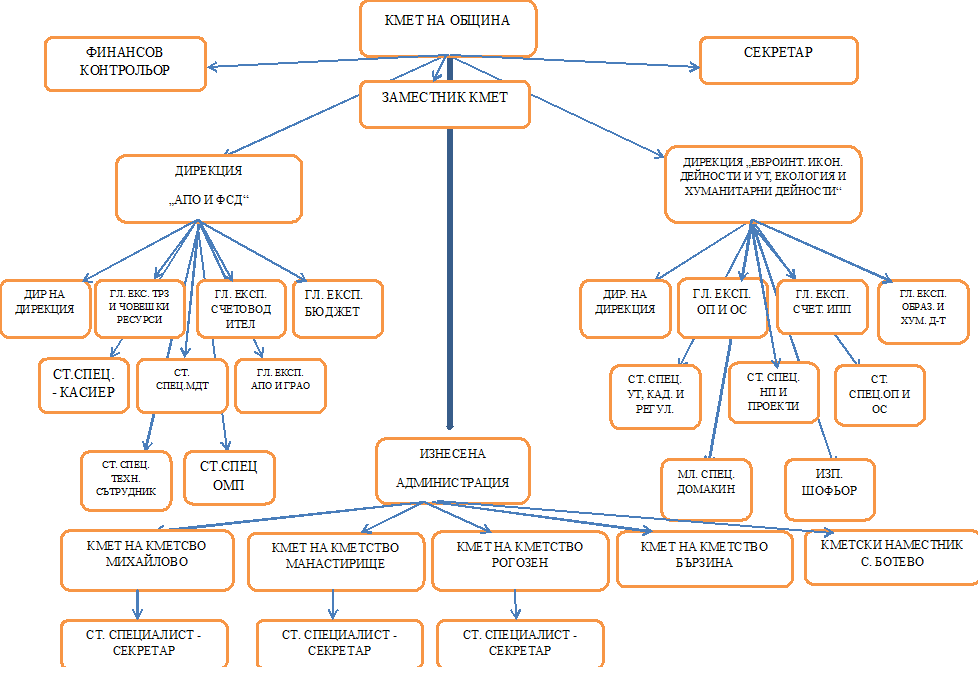                                                   ГЛАСУВАЛИ  :  „ЗА“ -  10„ПРОТИВ“ – НЯМА„ВЪЗД.СЕ“ - НЯМА                       РЕШЕНИЕТО СЕ ПРИЕМА !!!По т.7 от дневния ред: Предложение от Тодор Тодоров – кмет на Община Хайредин относно: Актуализация на План приходна и План разходна на Бюджетната рамка за 2015г.                                                        РЕШЕНИЕ	:					     №13ОбС – Хайредин  на основание чл. 124, ал. 2 от ЗПФ във връзка с чл. 24 и 29, ал. 1,2 от Наредбата за условията и реда по съставяне, приемане, изпълнение и отчитане на Бюджета на Община Хайредин приема: Актуализация на План приходна и План разходна част на Бюджетната рамка 2015г. по дейности и параграфи необходими за изпълнение на Бюджет/2015г. – съгласно предложение по изпълнение на:Договор № 56-0081-15-51368/30.03.2015г. наемане на лица 	до 29г. срок 01.04.2015г. до 30.09.2015г. Договор №506-0080-1551361/30.03.2015г.- наемане на 4 лица до 29г. срок 01.04.2015г до 01.04.2016г. Необходим допълнителен финансов ресурс по Бюджет 2015 за сметка на Общината ( собствен принос) – 10 510 лв.                                                  ГЛАСУВАЛИ  :  „ЗА“ -  10„ПРОТИВ“ – НЯМА„ВЪЗД.СЕ“ - НЯМА                       РЕШЕНИЕТО СЕ ПРИЕМА !!!По т.8 от дневния ред: Предложение от Тодор Тодоров – кмет на Община Хайредин относно: Предоставяне на временна финансова помощ ВФП ( заемообразно) на „БКС Хайредин“ ЕООД.                                                       РЕШЕНИЕ	:					     №14На основание чл.126 от ЗПФ, във връзка с чл. 32 от НАРЕДБАТА т.2 – Съставяне, приемане, изпълнение и отчитане на Бюджета на Общината, ОбС- Хайредин реши:1. Разрешава да се предостави временна финансова помощ ( заемообразно) на „ БКС Хайредин“ ЕООД. 2. ВФП да се предоставя за за осигуряване окончателното разплащане и приключване на месец септември и октомври ОП РЧР – схема „ Подкрепа за заетост“ 4 месеца – 67 работни места. Старт 22.06.2015. Приключва 28.10.2015г. 3. Размер на помощта – 53 234 лв. / Петдесет и три хиляди двеста тридесет и четири лева /4. Финансовата помощ да се предостави от временно свободните средства от текущата разплащателна сметка чужди средства ( „ бели петна“ ) IBAN : BG23 STSA 9300 3212 1092 96                                   Погасителен план за възстановяване на ВФПСрок за възстановяване на отпуснатата помощ – по схемата на погасителния план.                                                  ГЛАСУВАЛИ  :  „ЗА“ -  10„ПРОТИВ“ – НЯМА„ВЪЗД.СЕ“ - НЯМА                       РЕШЕНИЕТО СЕ ПРИЕМА !!!По т.9 от дневния ред: Докладна от Читалищното настоятелство при Народно читалище „ Просвета“ с. Рогозен относно: Помощ в размер на 800 лева за честването на 90- годишнината на НЧ „ Просвета“ – 1925 с. Рогозен.                                                       РЕШЕНИЕ	:					     №15ОбС – Хайредин  на основание чл. 124, ал. 2 от ЗПФ във връзка с чл. 24, ал. 1,2 от Наредбата на ОС Хайредин т.2 < Съставяне, приемане,изпълнение,промени и отчитане на Бюджета на Община Хайредин >                                              ГЛАСУВАЛИ  :  „ЗА“ -  10„ПРОТИВ“ – НЯМА„ВЪЗД.СЕ“ - НЯМА                       РЕШЕНИЕТО СЕ ПРИЕМА !!!По т.10 от дневния ред: Доклад от Тодор Тодоров – кмет на Община Хайредин относно: Стратегия за развитие на социалните услуги.                                                          РЕШЕНИЕ:					     №16	ОбС- Хайредин на основание чл.21, ал.1, т. 12 от ЗМСМА приема: Доклад- Анализа на ситуацията и оценка на потребностите в община Хайредин.                                                    ГЛАСУВАЛИ  :  „ЗА“ -  10„ПРОТИВ“ – НЯМА„ВЪЗД.СЕ“ - НЯМА                       РЕШЕНИЕТО СЕ ПРИЕМА !!!По т.11 от дневния ред: Докладна  от Тодор Тодоров – кмет на Община Хайредин относно: Увеличаване капацитета на Дом за стари хора, с. Хайредин, обл. Враца с 10 места считано от 01.01.2016г.                                                    ГЛАСУВАЛИ  :  „ЗА“ -  10„ПРОТИВ“ – НЯМА„ВЪЗД.СЕ“ - НЯМА                       РЕШЕНИЕТО СЕ ПРИЕМА !!!                                                      РЕШЕНИЕ	:					     №17ОбС – Хайредин  на основание чл. 21, ал.3, т.23 от ЗМСМА и чл. 36, ал. 1 от Правилника за прилагане Закона за социално подпомагане реши: Да увеличи капацитета на Дом за стари хора, с. Хайредин с 10 места, считано от 01.01.2016г.                                                       ГЛАСУВАЛИ  :  „ЗА“ -  10„ПРОТИВ“ – НЯМА„ВЪЗД.СЕ“ - НЯМА                       РЕШЕНИЕТО СЕ ПРИЕМА !!!По т.12 от дневния ред: Докладна от Тодор Тодоров – кмет на Община Хайредин относно: Смяна начина на трайното ползване на имот № 118007.                                                    РЕШЕНИЕ:№181. ОбС Хайредин на основание чл.21, ал.1, т.8 от ЗМСМА, чл.25, ал.9 от ЗСПЗЗ, във връзка с чл.45и от ППЗСПЗЗ, чл.6, ал.1 и чл.35,ал.1 от ЗОС и чл.5, ал.2 и чл.35, ал.1 от Наредба № 5 за реда за придобиване, управление и разпореждане с общинско имущество, ОбС Хайредин приема инвестиционното намерение на Санко Николов Санков и приема да смени начина на трайно ползване на ПИ № 118007, м. „Турек“ в землището на с.Манастирище с площ от 21,647 дка, актуван с Акт за публична общинска собственост № 106/16.06.2008г. от пасище, мера в Др.сел.територии и го обявява за частна общинска собственост.2.Изразява съгласие със срок 12 месеца за промяна начина на трайно ползване на земеделски земи общинска собственост-пасища, мера за други земеделски нужди- Др.сел. територии , и провеждане на процедурите по ЗСПЗЗ и ППЗСПЗЗ.3.Дава съгласие да се продаде горецитирания имот чрез публично оповестен конкурс за създаване на др.сел.територии – насаждения на овощни дървета/ябълки и круши/.4.Определянето на купувач да се извърши при следните условия:4.1.До участие в конкурса се допускат кандидати, които отговарят на следните условия:4.1.1.да са физически или юридически лица, учредени и регистрирани в съответствие с действащото българско законодателство;4.1.2.да имат необходимия опит в засаждането, поддържането и управлението на дълготрайни насаждения от ценни дървесни видове;4.1.3.да не бъдат обявени в несъстоятелност и да не са в производство на ликвидация;4.1.4.да нямат задължения към община Хайредин;4.1.5.началната конкурсна цена за закупуване на имота е 9 170,00 лв. 4.1.6.поемане на задължения за разкриване на нови работни места-минимум 10 броя  за засаждане на дърветата и 5 броя за поддържането им;4.1.7.минимален размер  на инвестициите 40 000,00 лв.5.ОбС-Хайредин декларира, че описаният в горните решения имот е пустеещ, изоставен и ерозирал и не се ползва по предназначение и при спазване нормативите за поддържане резерв от постоянно затревени площи и задоволяване нуждите на животновъдите от земи необходимостта от тях е отпаднала и с цел реализиране на бъдещи инвестиционни проекти, което ще допринесе за откриване на нови работни места, ще спомогне за предотвратяване на деградационните процеси и ще се създадат нови трайни насаждения, с което ще се подобри структурата на почвата, Общинския съвет намира решението за целесъобразно.6.Възлага на Кмета на Община Хайредин да организира и проведе всички процедури по това решение, да проведе конкурса по Наредба № 5 за реда за придобиване, управление и разпореждане с общинско имущество, като изготви и одобри необходимата за това конкурсна документация, да назначи комисия по провеждане на конкурса, да определи размера на депозита за участие, както и да определи задължителните документи за участие и сключи договор за наем.                                          ГЛАСУВАЛИ  :  „ЗА“ -  10„ПРОТИВ“ – НЯМА„ВЪЗД.СЕ“ - НЯМА                       РЕШЕНИЕТО СЕ ПРИЕМА !!!По т.13 от дневния ред: МолбиРадослав Стойков няма да гласува молбите, защото няма представител на социални дейности                                                       РЕШЕНИЕ	:					     №19На основание чл.2 от Наредба №22  на Общински съвет Хайредин за подпомагане на социално слаби граждани от Бюджета на Община, ОбС Хайредин одобрява предложената от ПК по „Социални дейности” молба за помощ на:Дафина Ангелова Василева , с. Рогозен                                                   ГЛАСУВАЛИ  :  „ЗА“ -  НЯМА„ПРОТИВ“ – 9„ВЪЗД.СЕ“ - НЯМА                       РЕШЕНИЕТО  НЕ СЕ ПРИЕМА !!!                                                     РЕШЕНИЕ	:					     №20Красимира Борянова Ангелова, с. Хайредин                                                   ГЛАСУВАЛИ  :  „ЗА“ - 1„ПРОТИВ“ – 5„ВЪЗД.СЕ“ - 3                       РЕШЕНИЕТО  НЕ СЕ ПРИЕМА !!!                                                       РЕШЕНИЕ	:					     №21Марийка Георгиева Кирилова, с. Бързина ГЛАСУВАЛИ  :  „ЗА“ – Няма „ПРОТИВ“ – 7„ВЪЗД.СЕ“ - 2РЕШЕНИЕТО  НЕ СЕ ПРИЕМА !!!                                                       РЕШЕНИЕ	:					     №22Евгений Петров Коцев, с. Хайредин – 100 лв.	ГЛАСУВАЛИ  :  „ЗА“ – 1„ПРОТИВ“ – 3„ВЪЗД.СЕ“ - 5РЕШЕНИЕТО  НЕ СЕ ПРИЕМА !!!                                                                                РЕШЕНИЕ:					     №23Стоянка Михайлова Ангелова, с. Манастирище – 120 лв.	ГЛАСУВАЛИ  :  „ЗА“ – 9„ПРОТИВ“ – НЯМА „ВЪЗД.СЕ“ - НЯМАРЕШЕНИЕТО СЕ ПРИЕМА !!!                                                    РЕШЕНИЕ	:					     №24Маруся Борисова Петрова, с. Бързина  ГЛАСУВАЛИ  :  „ЗА“ – НЯМА„ПРОТИВ“ – 7 „ВЪЗД.СЕ“ - 2РЕШЕНИЕТО  НЕ СЕ ПРИЕМА !!!                                                      РЕШЕНИЕ	:					     №25Светла Асенова Димитрова, с. Бързина ГЛАСУВАЛИ  :  „ЗА“ – НЯМА„ПРОТИВ“ – 9 „ВЪЗД.СЕ“ - НЯМАРЕШЕНИЕТО  НЕ СЕ ПРИЕМА !!!                                                РЕШЕНИЕ:					     №26Зорница Валентинова Василева, с. Михайлово – 120 лв.ГЛАСУВАЛИ  :  „ЗА“ –9„ПРОТИВ“ – НЯМА„ВЪЗД.СЕ“ - НЯМАРЕШЕНИЕТО   СЕ ПРИЕМА !!!                                              РЕШЕНИЕ:					     №27Мица Димитрова Илиева, с. Рогозен- 80лвГЛАСУВАЛИ  :  „ЗА“ –7„ПРОТИВ“ – НЯМА„ВЪЗД.СЕ“ - 2РЕШЕНИЕТО   СЕ ПРИЕМА !!!Поради изчерпване на дневния ред заседанието бе закрито в 15:40 часа.ИЗГОТВИЛ :                                                                                   ПРЕДСЕДАТЕЛ :Техн. сътрудник: ……………….                                                     ОбС – Хайредин:…………………                                      /К. Величкова/                                                                                                       /Светла Петрова/СПРАВКА - актуализация план приходна частСПРАВКА - актуализация план приходна частСПРАВКА - актуализация план приходна частСПРАВКА - актуализация план приходна частСПРАВКА - актуализация план приходна частПриложение №: 1№Вид приходначален планАкт/лен ПланРазмер ак/зацияОбосновка1234567Спазени разпоредбите на ЗПФ и Наредбатапостъпили приходи по сметка на общината към 30,09/2015г. от наем общинска земя 132 290 лв.1Приход наем земя24-0610778911832910540Спазени разпоредбите на ЗПФ и Наредбатапостъпили приходи по сметка на общината към 30,09/2015г. от наем общинска земя 132 290 лв.Спазени разпоредбите на ЗПФ и Наредбатапостъпили приходи по сметка на общината към 30,09/2015г. от наем общинска земя 132 290 лв.Спазени разпоредбите на ЗПФ и Наредбатапостъпили приходи по сметка на общината към 30,09/2015г. от наем общинска земя 132 290 лв.Спазени разпоредбите на ЗПФ и Наредбатапостъпили приходи по сметка на общината към 30,09/2015г. от наем общинска земя 132 290 лв.Спазени разпоредбите на ЗПФ и Наредбатапостъпили приходи по сметка на общината към 30,09/2015г. от наем общинска земя 132 290 лв.Спазени разпоредбите на ЗПФ и Наредбатапостъпили приходи по сметка на общината към 30,09/2015г. от наем общинска земя 132 290 лв.Спазени разпоредбите на ЗПФ и Наредбатапостъпили приходи по сметка на общината към 30,09/2015г. от наем общинска земя 132 290 лв.Делегирана м. дейност:6515280180150281Фонд работна заплата02-010916091602ДОО работодател05-5108018013ЗОВ работодател05-605008653654ДЗПО работодател05-800214214Дофинансиране дейност:5321104010540№МесецГодина ДенСума 1м. Октомври20153002м. Ноември20153003м. Декември201518.12.2015г.53 234Общо/201553 234СПРАВКА- актуализация план приходна частСПРАВКА- актуализация план приходна частСПРАВКА- актуализация план приходна частСПРАВКА- актуализация план приходна частСПРАВКА- актуализация план приходна частСПРАВКА- актуализация план приходна частПриложение №:1№Вид  приход§Начален планАкт/лен ПланРазмер ак/зацияРазмер ак/зацияОбосновка123456671Приход наем земя24-06118329119129800800Спазени разпоредбите на ЗПФ и Наредбата постъпили приходи по сметка на общината към 30.10.2015г.от наем земя 132 290 лв.Приходна част План/приход73811000118008008001Външна услуга 10-20Разходна част план/разход7381100011800800800(ДОФИНАНСИРАНЕ)11800800800